MECHANIKA II.2.Házi feladat – HAJLÍTOTT TARTÓ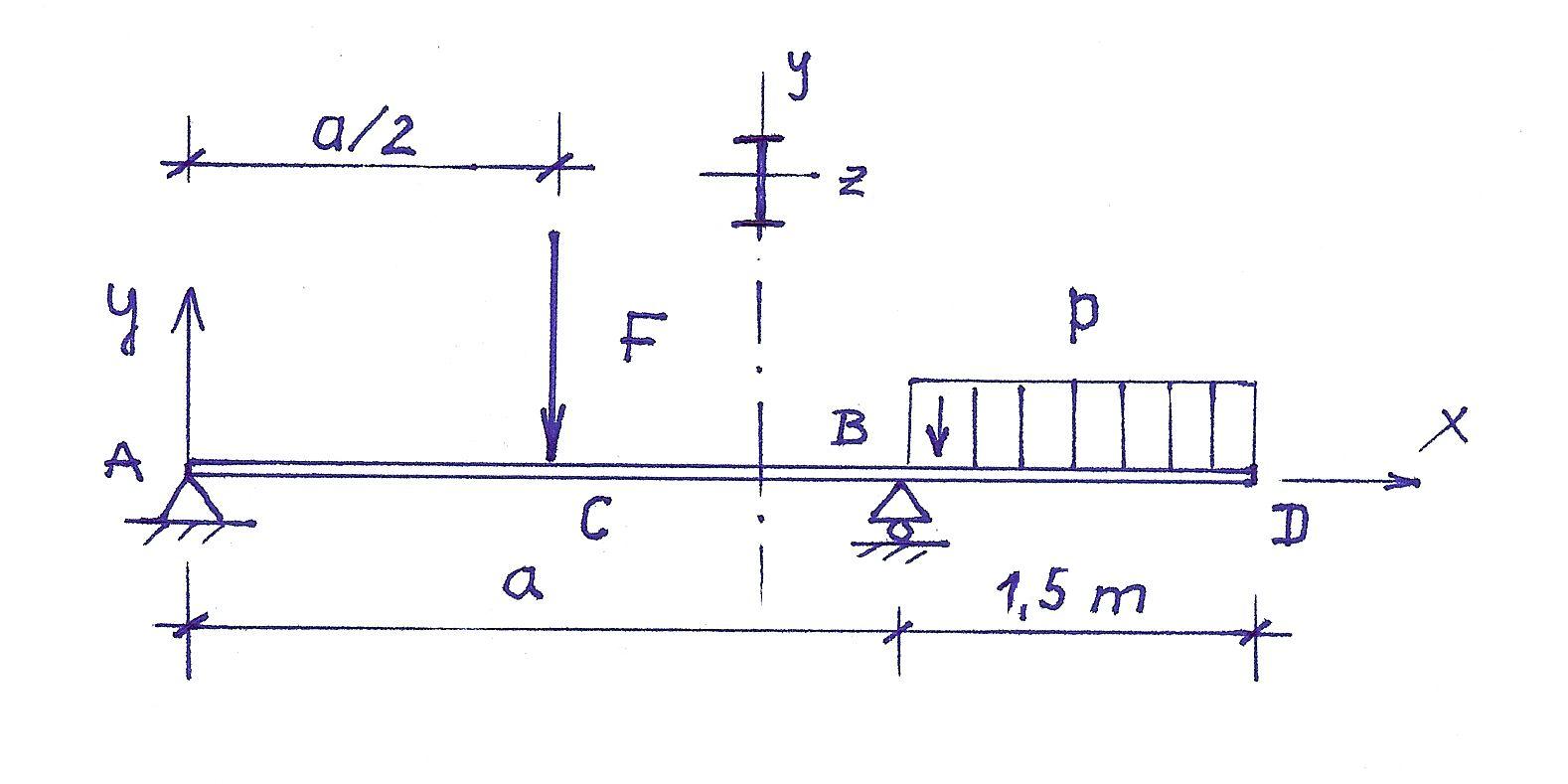 1./   Méretezze a tartót, ha  σ meg = 150 MPa ! A tartó szelvénye szabványos – MSZ 325- I szelvény. Ellenőrizze a választott tartót összetett igénybevételre úgy, hogy a saját tömegét  is vegye figyelembe! Rajzolja fel a veszélyes keresztmetszetet –méreteit feltüntetve- és ábrázolja a feszültségeloszlásokat!2./ Határozza meg a tartó alakváltozásait (szögelfordulás és lehajlás) a C és D helyeken!  ϕ , y ?                   E = 210 GPaAdattáblázat I.Adattáblázat II.Kijelölt adataim:1234567F (kN)567891011p (kN/m)11,41,822,22,42,61234567a (m)44,24,44,64,855,2I.II.